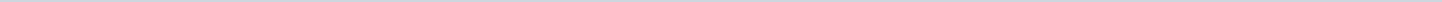 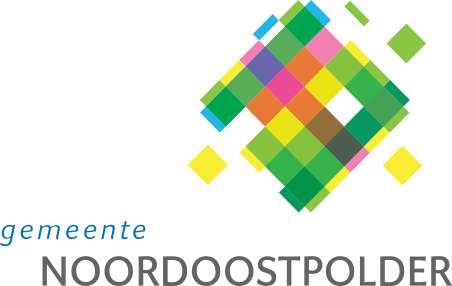 Gemeente NoordoostpolderAangemaakt op:Gemeente Noordoostpolder29-03-2024 14:15Politieke vragen7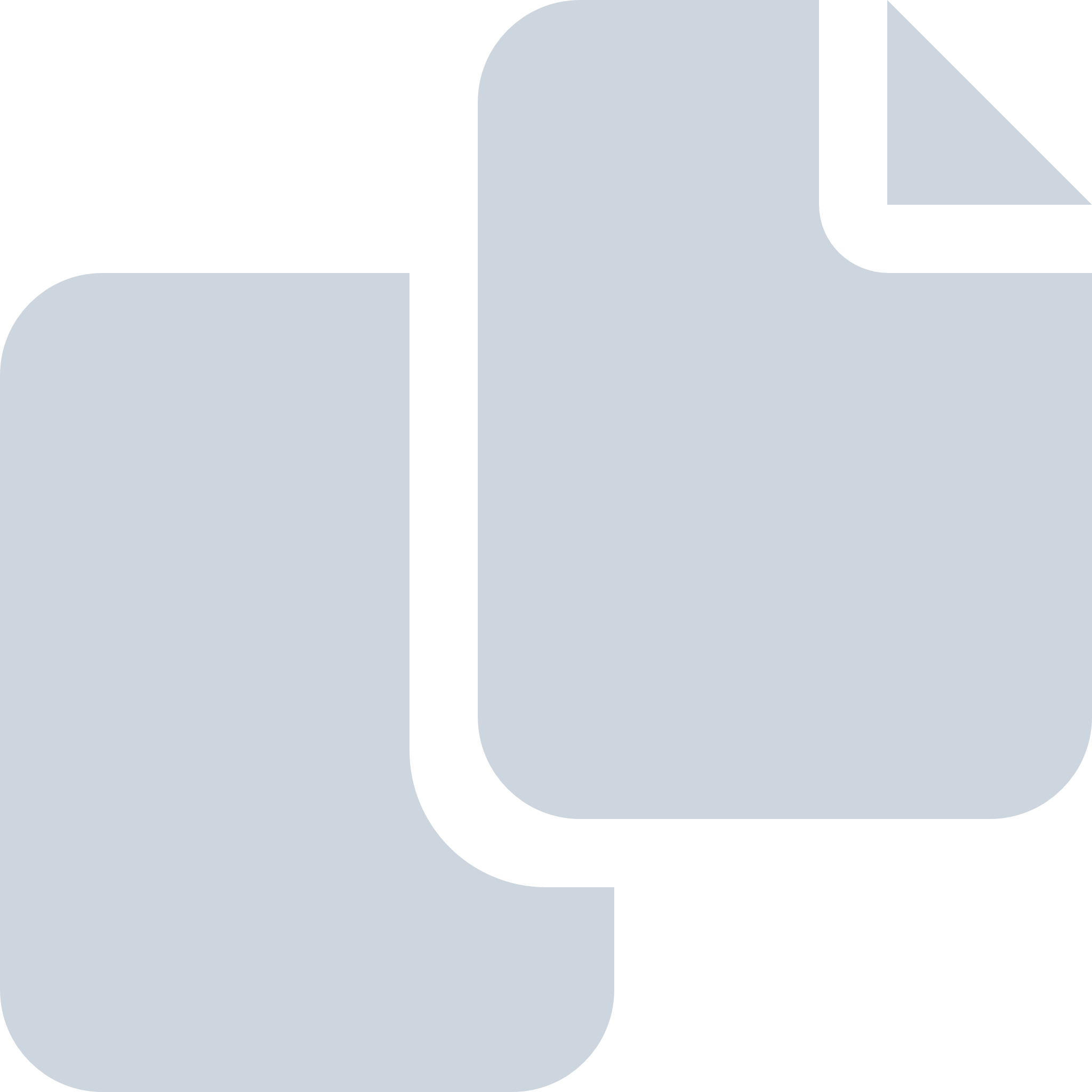 Periode: maart 2020#Naam van documentPub. datumInfo1.E05 00 Beantwoording vragen ONS over screening participatiebestand en gekozen scenario31-03-2020PDF,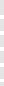 205,69 KB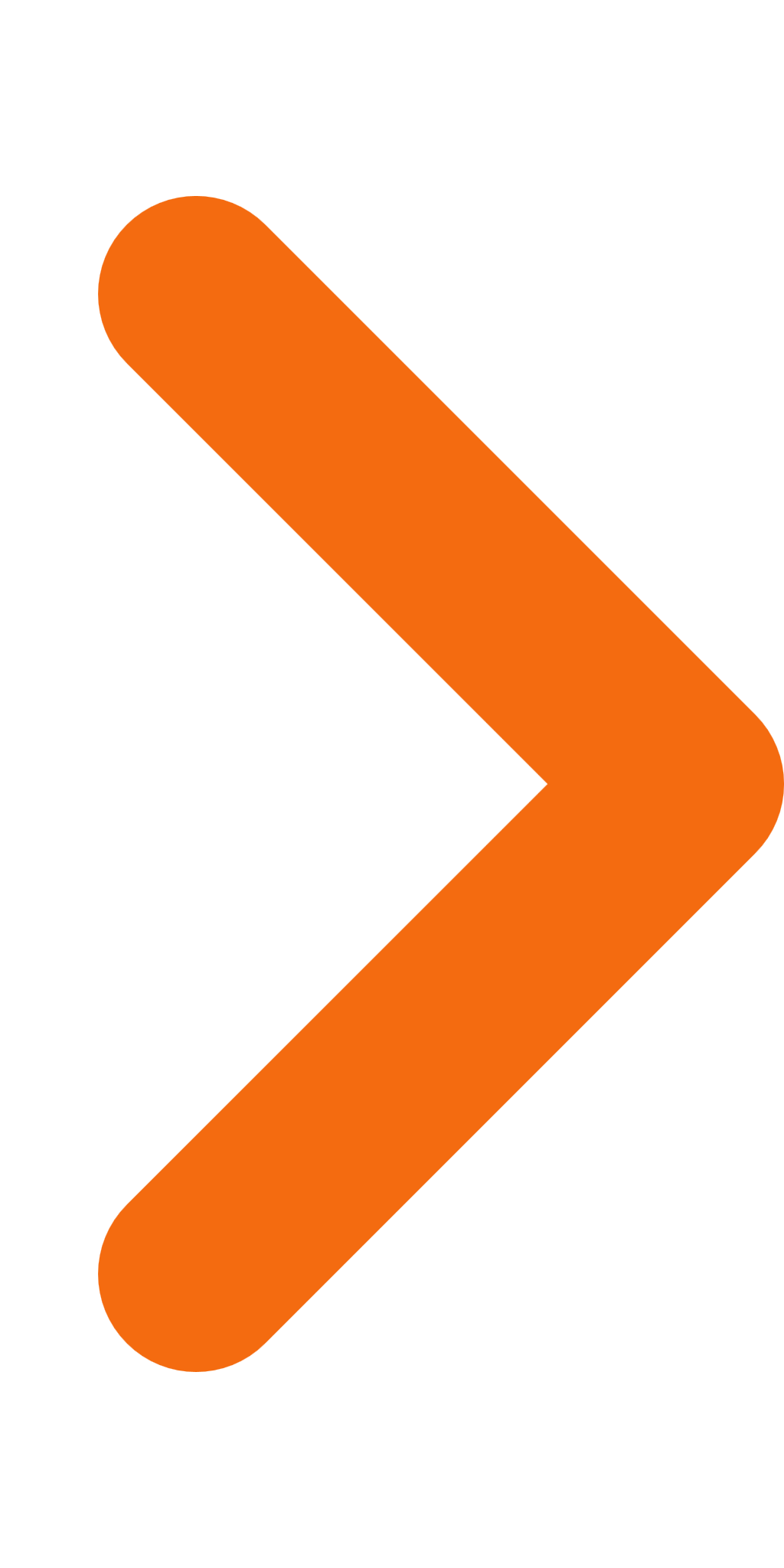 2.E04 00 Beantwoording vragen PvdA Huiselijk geweld26-03-2020PDF,178,82 KB3.E03 00 Beantwoording vragen PvdA Situatie Level One - Corona26-03-2020PDF,170,71 KB4.E03 00 Beantwoording vragen PU over afronden Fietsrondje Noordoostpolder12-03-2020PDF,114,95 KB5.E02 00 Beantwoording vragen VVD over Uitstel van betaling gemeentelijke belastingen voor ondernemers26-03-2020PDF,161,19 KB6.E02 00 Beantwoording vragen ONS Noordoostpolder over 5G netwerk10-03-2020PDF,86,94 KB7.E01 00 Beantwoording vragen ONS Transportmiddel Stichting SZWEVE27-03-2020PDF,201,46 KB